Dear Child Life Internship Applicant,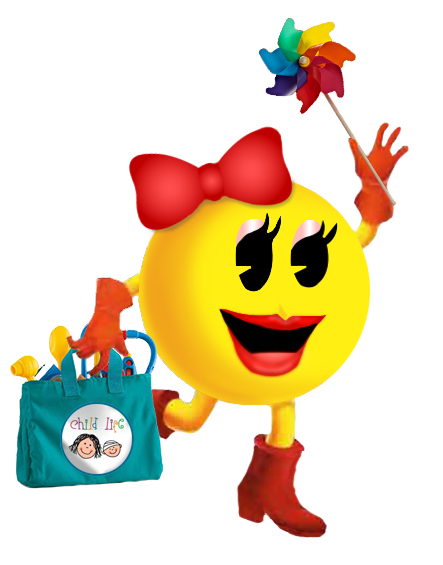 Thank you for your interest in the Phoenix Area Collaborative Internship (PAC). Our internship will provide a unique experience through four main facilities; all of which have their own specialties. Our child life internship will offer our student the opportunity to gain experience in General Pediatrics, Emergency Department, Pediatric Intensive Care Unit, Orthopedic Clinic/Surgeries, Hematology/Oncology population, Burn Center, Radiology and Surgery, rotating through Banner Children’s at Banner Thunderbird and Valleywise Health.  Students will also spend time at the Ryan House, a respite and palliative care facility to children with life threatening conditions and End of Life situations and at DMG Children’s Rehabilitative Services, an outpatient specialty clinic environment. There will also be shadow opportunities at other facilities in the valley and possibly Tucson.The requirements and internship content are based on the Association of Child Life Professional’s Standards of Academic and Clinical Preparation Programs in Child Life and Child Life Competencies.  The Phoenix Area Collaborative Internship is an unpaid 600+ hour experience that provides students the opportunity to enhance their competencies and skills as a Child Life Specialist.  Minimum Qualifications:CLC common Child Life ApplicationCompleted Bachelor’s or Master’s degree in the field of Child Life, or a program closely related (ie Psychology, Child Development, etc.).Independent study is preferredWill accept University affiliation if student is completing internship during final semester and university and hospital affiliation agreements are able to be acquired in time	3 letters of recommendation (one letter of recommendation from each of the following: Child Life professional, personal reference, professional or academic reference)Letters only; ACLP recommendation forms not acceptedTyped resume with cover letterWe currently follow the recommended internship application and offer dates set forth by the Association of Child Life Professionals.Thank you for your interest in the PAC Internship.  If you have any questions regarding the internship, please feel free to contact Mitch Cohen at (602) 234-6700 or mcohen@ryanhouse.org